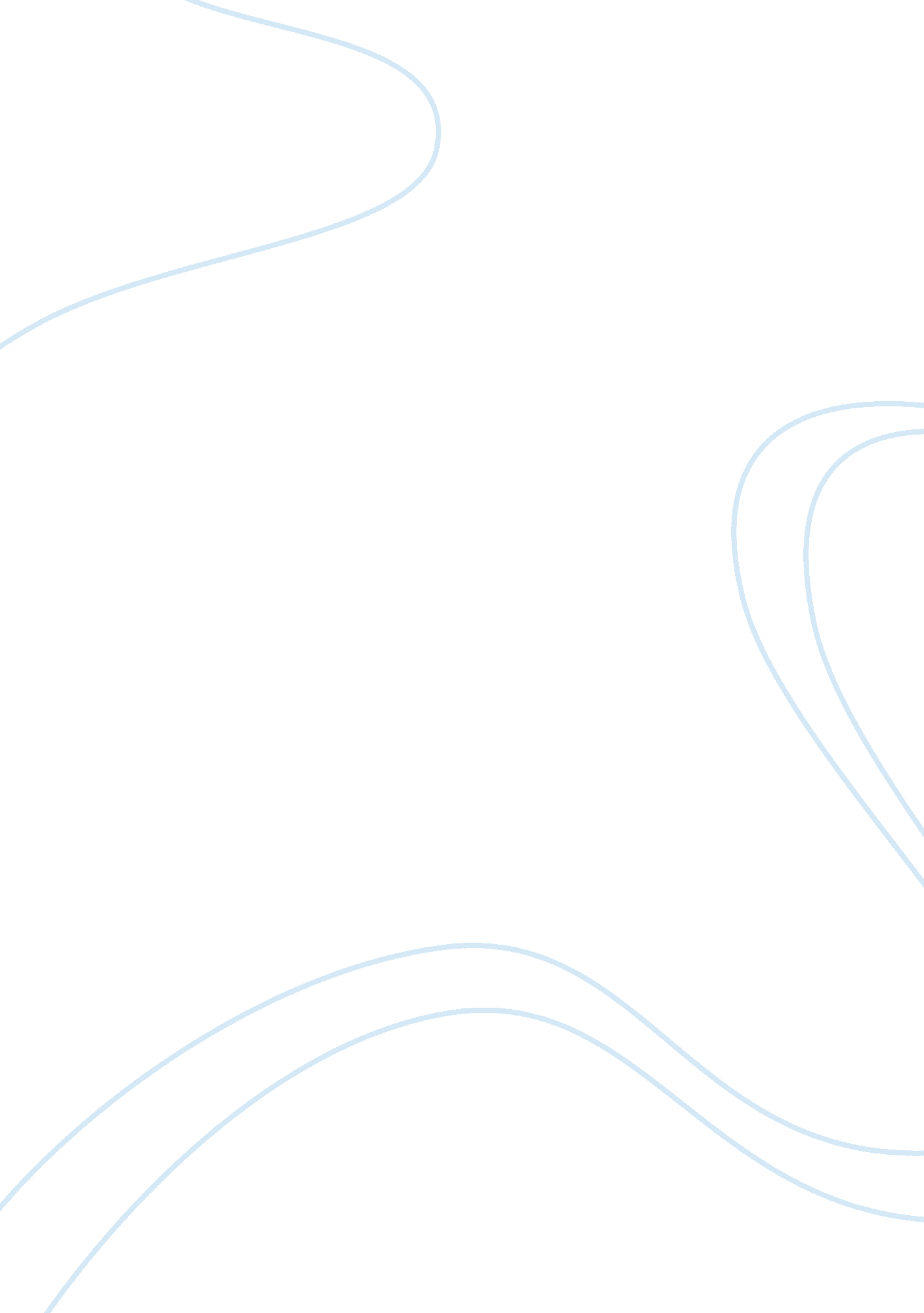 Conformative and individuality essay sample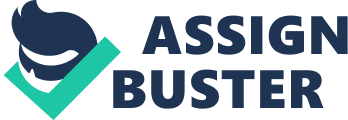 “ People don’t talk about anything…and nobody says anything different from anyone else.” This quote, from Fahrenheit 451 by Ray Bradbury, demonstrates how this fictional society had no disprovement of the conformity. To be so simple-minded as this civilization was would have eventually lead to self-destruction. To support my theory, recall in the novel when the old lady chose to commit suicide because she did not have freedom. She felt that even though she was free she was enslaved by the enforcement of limited knowledge. Without individuality in today’s society, the world be filled with a population of large amounts of followers as opposed to leaders. Do you know where and what this society would be like if we didn’t have leaders like Rosa Parks, Susan Parks, Susa B. Anthony, Dr Martin Luther King Jr, and Mahatma Ghandi? We would not have any freedom or rights that these leaders fought so hard to achieve for the modern world. We would not be able to experience historical periods such as the Industrial Revolution, the Civil Rights Movement, the Feminist Movement, etc., for all of these express different ideas, inventions, and opinion and gradually earsed some people’s ignorance towards these changes. “ What do we want in this country, above all? To be happy!” I disagree with this quote made by Captain Beatty due to the fact that with a society like ours full of different things, it is impossible to make everyone happy. What I think our country wants above all is equality, freedom, and peace. Being happy all the time isn’t everything, it is beneficial to experience other feelings, therefore, allowing yourself to understand you and others better. Constantly being happy, in my opinion, is a false appearance and attitude; you have to be happy physically, emotionally, and mentally and the people in this society were unconsciously unhappy. “ You like bowling, don’t you, Fan?” “ Bowling, yes.” 
“ And golf?” 
“ Golf is a a fine game.” 
As you may have noticed, this society dared not to have different opinions or to disagree. Everyone was predictable and identical, wouldn’t that be a “ perfect society?” No one disagreeing, no disputes, no wars? I beg to differ because disagreements and disputes create change. They also allow us to state our opinions as well as to listen to the opinions of others. After allowing other opinions to be broadcasted, you might identify an error in your own opinions which could change your whole outlook on something. Widening your horizons and taking a dip in the sea of “ why’s” should be an experience we all have the chance in experimenting with. “ Not everyone born free and equal…but everyone made equal. Each man the image of each other.” Just imagine sitting in a classroom where everyone acted, talked, and looked the same way. They always agreed and never opposed. Instead of having that individuality and being at one with yourself, and one in the eyes of others, you would be accounted as a whole. Our country today is not a “ melting pot” of cultures and races, but one of different ideas and knowledge waiting to be served, but if the people are not allowed to eat, then the knowledge is never obtained. 